Recall.cppDirections: This program uses an array to store 5 decimal values input by the user. The program then accesses specific values and returns them to the user. A sample printout: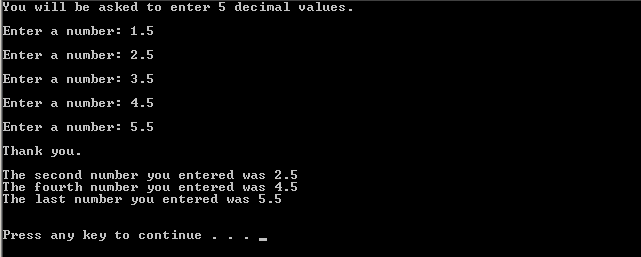 